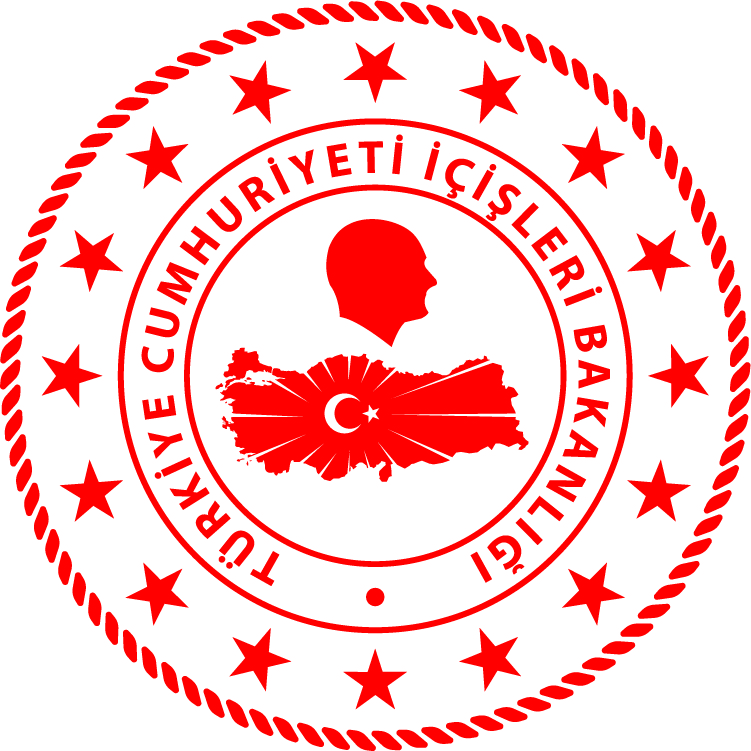 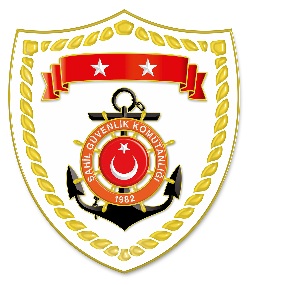 Marmara BölgesiEge BölgesiAkdeniz BölgesiS.NoTARİHMEVKİ VE ZAMANOLAYTIBBİ TAHLİYE YAPILAN ŞAHISLARAÇIKLAMA105 Ekim 2019ÇANAKKALE/Gökçeada15.18Rahatsızlanma1Gökçeada’da özel bir tekne içerisinde kalp krizi şüphesi nedeniyle rahatsızlanan 1 şahsın tıbbi tahliyesi gerçekleştirilmiştir.S.NoTARİHMEVKİ VE ZAMANOLAYTIBBİ TAHLİYE YAPILAN ŞAHISLARAÇIKLAMA106 Ekim 2019MUĞLA/Datça
10.04Yaralanma1Deveboynu Burnu açıklarında bulunan özel bir tekne içerisinde parmağından yaralanan 1 şahsın tıbbi tahliyesi gerçekleştirilmiştir.S.NoTARİHMEVKİ VE ZAMANOLAYTIBBİ TAHLİYE YAPILAN ŞAHISLARAÇIKLAMA106 Ekim 2019ANTALYA/Muratpaşa14.45Yaralanma1Düden Şelalesi mevkiinde, balık tutarken kayalıklara düşerek yaralanan 1 şahsın tıbbi tahliyesi gerçekleştirilmiştir.